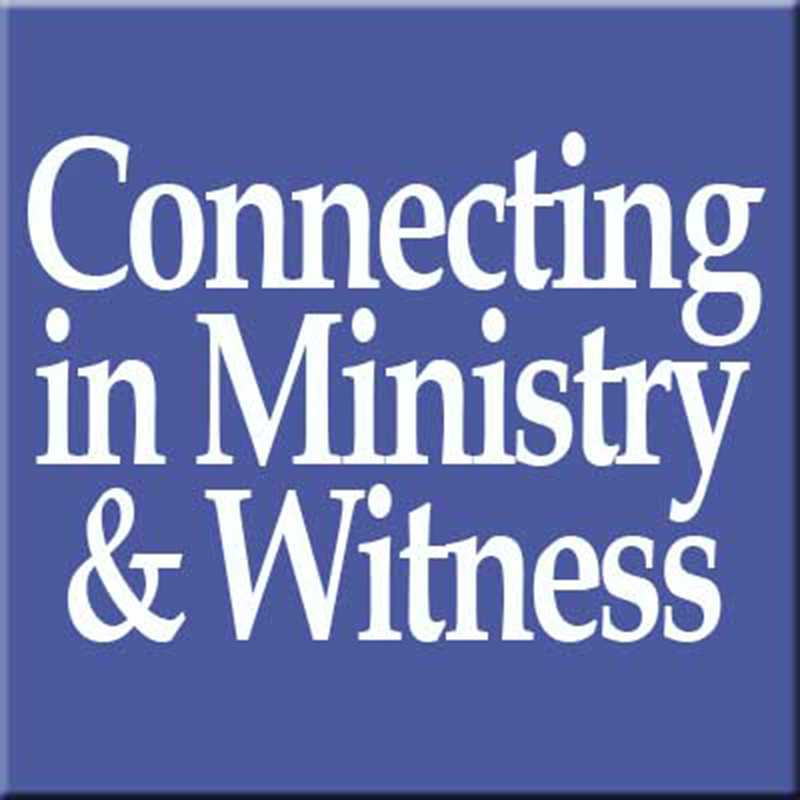 Synod AssemblyConference GatheringsTheological ConferenceMay 1-3, 2019Embassy SuitesAlbuquerque, NM
2019Excellence in LeadershipStewardship for All SeasonsOctober 7-10, 2019 
YMCA of the Rockies
Estes Park, CO
 Single: $520
Double: $370
Triple: $320May 1-2, 2020
Regional AssembliesAscension St. Matthew's, Price, UT
Ascension, Cheyenne, WY
Cross of Christ, Broomfield, CO
Trinity, Monument, CO
Cross of Hope, Albuquerque, NMRegistration: $225
Hotel: TBDFall 2020Conference Better Together Summits selected from 1 of 5 options created at 2020 AssembliesSeptember 21-24, 2020Marriott Hotel
Colorado Springs, COSingle: $550Double: $400April 29-May 1, 2021 (Confirmed)Embassy Suites 
Loveland, COFall 2021September 2021 (Contract Pending)Little America HotelCheyenne, WY  May 2022 (Contract Pending)
El Paso, TXFall 2022September 2022 (Proposed)YMCA of the Rockies
Estes Park, COMay 2023 (Proposed)Keystone, Pueblo, or Regional AssembliesFall 2023September 2023 (Proposed)Salt Lake City, UTMay 2024 (Proposed)Embassy SuitesLoveland, CO**Bishop Election**Fall 2024September 2024 (Proposed)YMCA of the RockiesEstes Park, CO Synod AssemblyFall Conference GatheringsTheological ConferenceMay 1-3, 2019Focus: Be TransformedFall 2019Excellence in LeadershipStewardship for All SeasonsOctober 7-10, 2019 
Estes Park, CO
Theme: Be TransformedFocus: Healthy Communities/RelationshipsMay 1-2, 2020
Regional AssembliesTheme: Church BecomingFocus: Church in ContextFall 2020September 21-24, 2020
Colorado Springs, COFocus: Racism and White Privilege April 29-May 1, 2021
Loveland, COTheme:  September 2021 (Pending)Cheyenne, WY  Focus: Preaching & Worship?May 2022 (Pending)
El Paso, TXSeptember 2022 (Proposed)Salt Lake City, UTFocus: Faith & Science?May 2023 (Proposed)Keystone, Pueblo, or Regional AssembliesSeptember 2023Estes Park, COFocus: May 2024 (Proposed)Embassy SuitesLoveland, CO**Bishop Election**Fall 2024September 2024 (Proposed)YMCA of the RockiesEstes Park, CO 